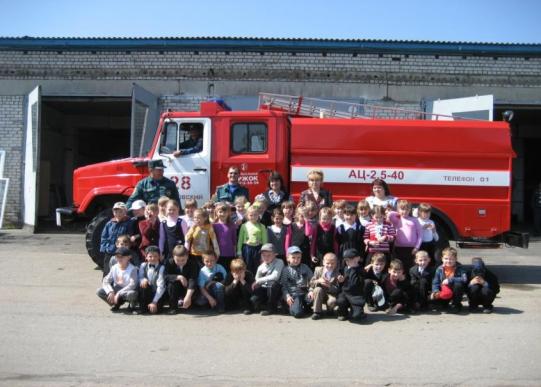 	                      Подготовила и провела                                                                          учитель начальных классов                                                          Жихарева С.А.МЕСТО ПРОВЕДЕНИЯ:класс , пожарная часть.ФОРМА ПРОВЕДЕНИЯ:классный час с элементами инсценировки, экскурсия, конкурс рисунков.ЦЕЛИ: - показать роль огня в жизни человека, как положительную, так и      отрицательную; -познакомить детей с профессией пожарного; -учить детей ценить мужество и героизм людей этой профессии; -проверить знания школьников по правилам пожарной безопасности; -убедить в недопустимости шуток с вызовом пожарной команды; -побуждать к творчеству; составить памятку, как вести себя при  пожаре.ОБОРУДОВАНИЕ:иллюстрации к легенде о Прометее или мультфильм,плакаты по противопожарной безопасности,презентация.   ХОД     ЗАНЯТИЯ.Беседа об истории овладения огнемЗагадкаЧему на свете нет ни меры, ни весу, ни цены? Без рук, без ног, а все съедает? (Огонь.)- Открытие способа добывания огня было значительной победой человека над природой. Вот как говорится о значении огня в легенде о Прометее.В давние времена, когда всем миром правил Зевс, люди, только-только расселившиеся на земле, были слабыми, бессильными, пугливыми. Они не умели ни думать, ни понимать того, что видели вокруг. С ужасом смотрели они на грозовые тучи, палящее солнце, бескрайнее море и высокие горы. От всего, что их пугало, люди прятались в пещеры. Не было у них тогда ни жилья, ни семейного очага: люди не варили пищу, не грелись около огня. И была такая жизнь жалким существованием.Пожалел людей своим большим сердцем титан Прометей и смело нарушил запрет Зевса: не давать людям огня. Пробравшись во дворец, титан взял небольшую искру огня и, спрятав ее в пустом стебле тростника, принес людям на землю. С тех пор засияли яркие огоньки костров на земле. Около них собирались люди целыми семьями, жарили мясо, грелись, танцевали. Теперь люди зажили веселее и дружнее, и титан Прометей искренне этому радовался. Он научил людей укрощать огонь, плавить медь, ковать оружие. Благодаря Прометею люди научились думать и, наверное, впервые почувствовали себя людьми.Огонь стал надежным товарищем и помощником людей. Трудно представить себе такую отрасль человеческой деятельности, где бы не использовался огонь. Помогите мне: назовите сферы применения огня. (Приготовление пищи, двигатели внутреннего сгорания, плавка металлов, изготовление стекла и стройматериалов, обжиг керамических изделий, теплоэлектростанции и др.)Можно еще долго перечислять, как помогает всем нам огонь и в быту, и на производстве, но нужно всегда помнить, что неосторожное обращение с огнем может привести к беде. Давайте вспомним стихотворение Самуила Маршака «Пожар».(Ученики инсценируют стихотворение.)Мать на рынок уходила,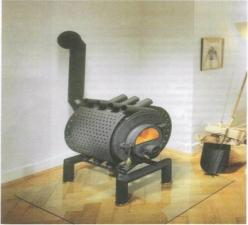 Дочке Лене говорила:	«Печку, Леночка, не тронь     Жжется, Леночка, огонь!»	          Только мать сошла с крылечка,
Лена села перед печкой.         В топку красную глядит,      А в печи огонь гудит:  «Нынче в печке места мало,Разгуляться негде стало.Маме, Леночка, не верь,   Приоткрой пошире дверь».Приоткрыла дверцу Лена,Соскочил огонь с полена	Перед печкой выжег пол,
 Влез по скатерти на стол,                   Пробежал по стульям с треском,            Вверх пополз по занавескам,  Стены дымом заволок,    Лижет пол и потолок...-	А сейчас немного статистики.Ежегодно в мире происходит около пяти миллионов пожаров. Каждый час в огне погибает один человек, два получают травмы и ожоги.Каждый третий погибший - ребенок.-	От конных повозок с ручными пожарными насосами до мощ
ных современных средств тушения пожаров - таков путь развития пожарной охраны. Сегодня эта специальная служба - одна из самых мобильных.
Боятся степи, горные просторы Его горячих, беспощадных лап.  Но есть такие люди, для которыхОн как прирученный - послушен, тих и слаб.                 Они его к земле прибьют, потушат,В горящий дом, бесстрашные, войдут.За жизнь других они, не сомневаясь,Свои жизни отдадут.                 Таких людей, ведущих бой с огнем,                                  Мы нашими пожарными зовем!	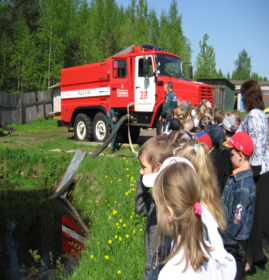 «У меня зазвонил телефон...» Кому из вас с детства не знакомы эти строчки Корнея Ивановича Чуковского? О чем эти детские стишки? Об играх с телефоном. А теперь поднимите руки те, кто хоть раз позвонил и пошутил по телефону. А теперь признайтесь, шутники, кто вызывал пожарную команду для соседей? А знаете ли вы, почему такие действия недопустимы? (Бесполезные затраты бензина. Изнашивается пожарный автомобиль. Но самое главное: в это время действительно где-нибудь может случиться пожар и кому-то будет нужна помощь.)Я знаю, что вы грамотные люди в вопросах противопожарной безопасности. Хотите это подтвердить? Тогда я предлагаю вашему вниманию викторину.Вопросы .Какие вещи разрешается развешивать на электропроводах?Какие гвозди можно забивать между проводами?Какой тканью можно окутывать электрическую лампочку?Какими обоями разрешается оклеивать провода?На каком рубильнике можно вешать одежду?В какой руке водитель автомобиля должен держать сигарету, проезжая по деревянному мосту?С какой стороны нужно разжигать костер в ветреную погоду?Для чего прибивают железную подкладку к полу возле дверцы печки?(Учитель отмечает самого внимательного, самого находчивого, самого грамотного из участников викторины.)- А сейчас, ребята, я приглашаю вас к сотрудничеству. Давайте все вместе создадим памятку «Как вести себя при пожаре».Дети и учитель составляют памятку. Составленную памятку ученики вклеивают в дневник.ПАМЯТКА.   по телефону 01 назови свое имя и фамилию; укажи, что именно горит; сообщи адрес.   сообщи о возгорании любому взрослому Отключи газ, электроэнергию, закрой окна и двери Немедленно покиньте помещение, не бегите наугад, не мешкайте на выходе Накройтесь мокрой тканью (одеялом, полотенцем). Дышите через мокрый носовой платок, ткань, одежду  Двигайтесь к выходу или в сторону незадымленной лестничной клетки Из задымленного помещения выбирайтесь пригнувшись или ползком - внизу дыма меньшеЕсли выйти из помещения невозможно, заткните все зазоры под дверьми мокрыми тряпкамиЗагадкиВыпал на пол уголек, Деревянный пол зажег. Не смотри, не жди, не стой, А залей его... (водой).Если младшие сестрички Зажигают дома спички, Что ты должен предпринять? Сразу спички те... (отнять).Если где хранится мусор Или просто разный хлам, Надо будет потрудиться -Навести порядок там. Метлу, лопату взяли И быстро все... (убрали).Рыжий зверь в печи сидит, Рыжий зверь на всех сердит. Он от злости ест дрова Целый час, а может, два. Ты его рукой не тронь -Искусает всю ладонь... (огонь).Что бывает, если птички Зажигают дома спички? (Пожар.)Летела мошка - осиновая ножка.На стог села - все сено сгорело. (Спичка.)То назад, то вперед Ходит-бродит пароход, Остановишь - горе, Продырявит море. (Утюг.)Шипит и злится,Воды боится.С языком, а не лает.Без зубов, а кусает. (Огонь.)   Мы были соснами и пихтами,            И вот бренчим в коробку впихнуты. Мы были гордостью тайги –     А вот теперь ее враги. (Спички.)В маленьком амбаре Лежат сто пожаров. (Спички.)Жевать - не жую,       А все поедаю. (Огонь.)     Как ножка воробьиная тонка,     Скользит по стенке коробка.   Скользнет- и высечет огонь, Когда горит - ее не тронь.            Играть с ней - скверная привычка.    Опасная игрушка... (спичка).Четыре солнца у бабушке на кухне,Четыре солнца горели и потухли.Готовы щи, компот, блины -До завтра солнца не нужны. (Газовая плита.)( Читают дети)Запомни!Чтобы не было пожаров, Надо правила всем знать. Их, конечно, очень много -Выучим хотя бы пять. Возле дома и сарая Разжигать костер не смей! Может быть беда большаяДля построек и людей.
И в лесу костер опасен -
Для деревьев, птиц, зверей.
Будет лес для всех прекрасен
Без пожаров и углей.
Чтоб огонь не убежал,
Чтоб он место свое знал,
Ты ему создай преграду:
Из камней, земли ограду.
Уходя, засыпь землей
Или все залей водой.
Чтобы выросла пшеница,
Нужно много потрудиться -
Ты костер не разжигай
Там, где зреет урожай.
Вдруг одежда загорелась -
Сразу на пол ты вались,
Сразу по полу катайся,
 В  одеяло обернись.
	Всем давно понять пора:	Детям спички не игра!Пусть и взрослым будет ясно... Что с огнем шутить опасно! - Большой огонь или пожар - это огромное чудовище, пожирающее все вокруг своим пламенным языком. Этот огромный язык съедает и любимые игрушки, и платья, и дома, и даже целые улицы.Как правило, дети боятся огня. А как вы думаете, можно ли сделать так, чтобы огонь был совсем не страшным? Конечно, можно! Для этого нужно научиться управлять своим страхом. Для начала пусть каждый скажет себе: «Я сильный. Я не боюсь огня. Я могу управлять огнем. Я могу предотвратить пожар». А для того чтобы предотвратить пожар, нужно хорошо знать правила пользования предметами, от которых он может возникнуть.Что, дотронувшись едва, превращает дом в дрова? (Огонь.)На крыше - столбом, в избе - скатертью. (Дым.)Это-тесный-тесный дом: Сто сестричек жмутся в нем. И любая из сестерМожет вспыхнуть как костер! (Коробок со спичками.)Шипит и злится, воды боится; с языком, а не лает; без зубов, а кусает. (Огонь.)Плывет электроход - то назад, то вперед. (Утюг.)В маленьком амбаре держат сто пожаров. (Коробок со спичками.)Все ест - не наедается, а пьет - умирает. (Огонь.)Красный бык стоит, дрожит, черный - на небо бежит. (Огонь и дым.)Маленькая, удаленькая, а большую беду приносит. (Искра.)Красная корова всю солому поела. (Огонь.)Дым увидел - не зевай, нас скорее вызывай! (Пожарные.)От маленькой меня не оберешься ты огня. (Искра.)Где с огнем беспечны люди, обязательно он будет. (Пожар.)На столе, в колпаке да в стеклянном пузырьке поселился дружок - развеселый огонек. (Лампочка.)ПамяткаЕсли вы увидели пожар, то необходимо сообщить по телефону 01 следующую информацию:Адрес.Объект (квартира, склад, школа).Что горит (что конкретно горит в квартире, школе).Номер дома.Номер подъезда.Номер квартиры.Этаж. Сколько всего этажей в здании.Есть ли опасность для людей.Фамилия. 10. Телефон.После внимательного изучения памятки (30 секунд) каждый должен сделать «звонок пожарным». Работа идет в парах. ПОДВЕДЕНИЕ ИТОГОВ.ТЕПЕРЬ Я ЗНАЮ,ЧТО…( ответы детей)Для забавы, для игры   Спичек в руки не бери.      Коробка спичек хоть мала,          Но много может сделать зла.     Сам костер не разжигай    И другим не позволяй: Даже крошка-огонек От пожара недалек.     Не бери из печки жар -Ведь он таит пожар.         Уголек, хоть невеличка,         Но опасен, как и спичка.             Газ на кухне, пылесос ли, Телевизор и утюг,                          Пусть включает только взрослый -              Наш надежный старший друг.         Если же стряслась беда,     Что тогда нам делать?    Не теряться никогда, Действовать умело.        Если слаб огонь, скорей Ты водой его залей.    Если близко телефон   И тебе доступен он, Нужно 01 набрать                И быстрей пожарных звать!            Если же большой огонь,   Дымом все объято, Выбегать из дома      Надо всем ребятам.         И на помощь поскорей       Ты зови, зови людей.         Быть нельзя огню вблизи              Там, где краска, газ, бензин;             Ведь о них нам не напрасно Говорят: «Опасно!»         Не шути, дружок, с огнем,      Чтобы не жалеть потом. Будьте с огнем осторожны, дети, Твердо запомните правила эти.ЭКСКУРСИЯ В ПОЖАРНУЮ ЧАСТЬ.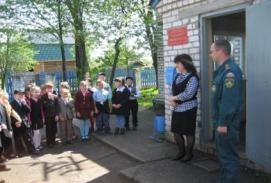 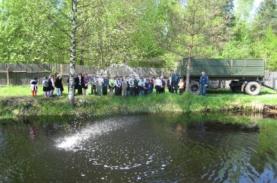 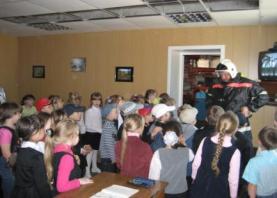 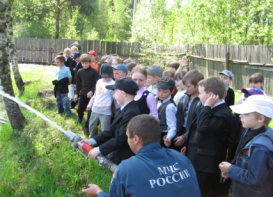 